This is the information you should have received in your e-mail when your agreement was signed.I have put this on the site for a resource for you.Welcome E-mail- First Contact with a New Team MemberDear UNSTOPPABLE LADY,Congratulations! Welcome to one of the fastest growing units in our National Area! We are so proud to have YOU as a part of our team! As your leader, it is a pleasure to welcome you to our incredible group of up and coming women. You are on the threshold of an exciting new career! The opportunities with Mary Kay Inc. are unlimited!The beginning of your business is so important! The pace you set for yourself will most likely set the pace for your career-so my recommendation is to take a hold of every piece of training material, every training event, every workshop, every success night, every c.d., every video, and every book! Be a sponge as a new Consultant!New consultants in our unit all start the very same, with the same exciting decisions you are about to embark upon! In this packet you will find information on some of my favorite things…[getting your own business cards, deciding on which store you are going to start with, and the who, what, where, when, and why]. Please read thru this packet right away if you have not already done so. I don’t want to wait a minute on sharing the success with you that this company has to offer!Again this is designed to get you off to the best possible start by taking you through your first business decisions!  Besides the initial Welcome Packet, another “key” ingredient will be our “playing ball together” during your first 60 days! I’ll start by throwing you the ball in the form of a challenge! When you complete the challenge and call me back, you have then thrown the ball back into my court and we can play the game! I look for New Consultants who I “play ball” with to stay plugged in, the following areas: 1)attending their local events, 2)turning in vouchers and reports on time, 3)returning phone calls and emails, 4)participating in team discussions. All of these systems are designed to empower you with exactly the right tools to be successful!I am so excited for you! I care about your future and I am committed to helping you succeed! As always my love will be unconditional in your career, but my time must be conditional to allow the growth and success of our growing team. I will match my time with your interest and effort! So, are you ready to play ball? Be sure to get back to me as soon as possible and you’ll receive your awards! Good luck! I am really looking forward to building a business relationship with you! Heads up! It’s time to catch the ball!Contents of this e-mail:*Welcome!*Beat the box- YOUR FIRST OPPORTUNITY TO EARN A PRIZE!*Let’s Stay Connected*How to…Belief and Blessings,-LeahWelcome to the UNSTOPPABLE LADIES TEAM!You Bought a Starter Kit...Now what?***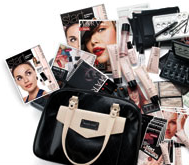 Congratulations! Welcome to our unit, which is named “Leah’s UNSTOPPABLE Ladies”You’re probably wondering where such a fabulous unit name came from right? Well, Our Road is UNSTOPPABLE...Our Faith is UNSTOPPABLE...Our Thoughts are UNSTOPPABLE...Our Success are UNSTOPPABLE...WE ARE UNSTOPPABLE! As an UNSTOPPABLE Lady, your seminar affiliation is Diamond.It is super important that you complete                                                                 your welcome training within 24 hours.Please call (605) 562-3099 and enter Access Code: 707447#                                to listen to our welcome hotline!I am so excited for you! I care about your future and I am committed to your success! I am really looking forward to getting to know you better! Never give up on the dream you have in your heart right now to make a better life for yourself and your family. Mary Kay has changed my life in drastic ways that I never could have imagined. I am honored to help you change yours!Sincerely,Leah McKaneSales Director   (507) 360-4866 - cell leahmeyers@marykay.com    Facebook: Leah McKane MKMeet Your Sales DirectorLeah McKaneSales Director with Mary Kay Cosmetics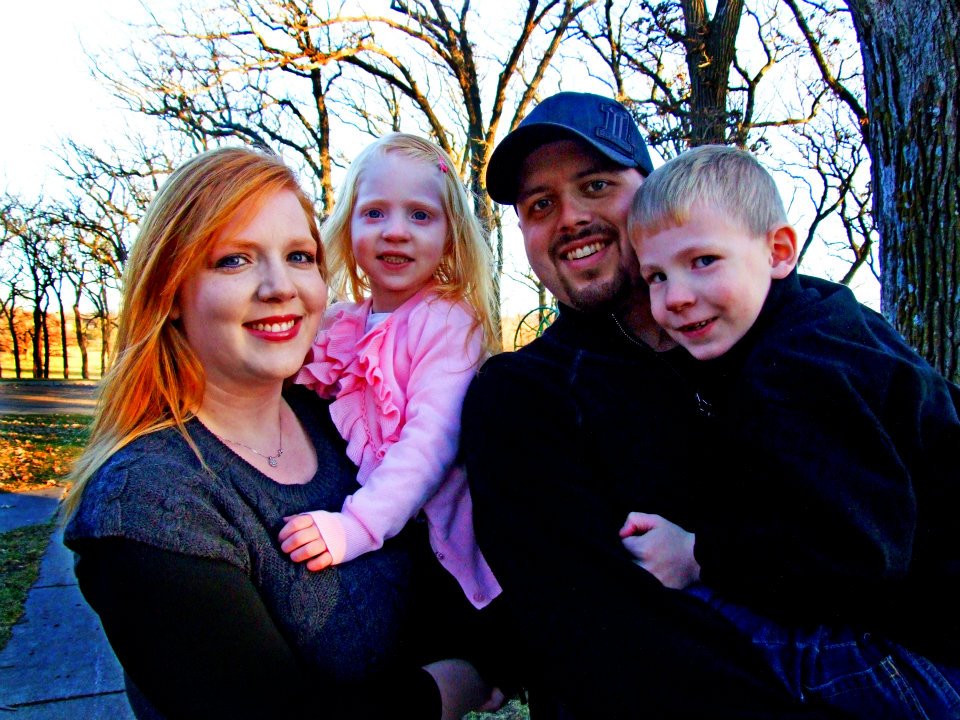 Information:Started MK Career in February 2009. Debuted as a Director in May of 2013. Awards:Company Gold Medal Achiever 3 times. Star Consultant 12 times. Unit Queen Two times. Fun Facts About Leah:Family: Husband is Adam. Kids are Nick and Tori.Favorite MK Memory: Red Jacket DebutPrior Occupation: Daycare Provider Hometown: Worthington, MN Lives In: Albert Lea, MNHobbies: Shopping and CraftsMy best Asset: Belief in people and willing to work.Favorite quote: “If You Believe It, You Can Achieve It!”Beat the Box Checklist…Before your Starter Kit ArrivesWhen you have this done before your kit arrives you will earn a pair of FABULOUS Mary Kay Sunglasses!I truly believe there is no better way to earn a living than to be a Mary Kay consultant! If you always remember to have fun, enjoy yourself, and                                              make others feel great, you will be successful!1. Make Your Inventory Decision:Please listen to the New Consultant Orientation training to learn about your product options. It is critical that you do this within 24 hours because you have free product bonuses that will expire.  Call the Madson Inventory Line at:  641-715-3800 access code: 610206# then option 1.  The voice on the call is Senior NSD Stacy James. The call is 35 minutes.2. Make Your Contact List:Make a list of 50 women you know with skin.3. Complete Your First Steps:Log in to www.marykayintouch.com to complete your First Steps. You will be prompted to set up your Mary Kay website, order your business cards, and complete the Custom Look profile. New consultants get 40% off of our Business Kit so be sure to take advantage of that great offer!4. Contact Leah to Set up Your Training:Call or text me at 507-360-4866 or e-mail me: unstoppablefaith13@ yahoo.com or leahmeyers@marykay.com5. Open a Separate Bank Account & Set Up Pro Pay:Go to any bank that offers accounts with FREE checking and a debit card. Also, set up your Pro Pay account, which will allow you to accept credit card payments from customers.Oh and just one more thing...Have Fun!I truly believe there is no better way to earn a living than to be a Mary Kay consultant! If you always remember to have fun, enjoy yourself, and make others feel great, you will be successful!Let’s Stay Connected!PhoneMy cell phone is 507.360.4866 call or text me with any questions.EmailSeveral times per week I send training and informational emails. This also includes emails regarding up and coming events. The email address that you listed with Mary Kay is the email address I will add to my distribution list. If you would like to use an alternate email, please let me know.My Email is: unstoppablefaith13@yahoo.com and leahmeyers@marykay.comMK Website Our company website is phenomenal. Go to www.marykayintouch.com. Enter your consultant number and password to gain access to TONS of information. Plus, you can do your own orders online! The Education section on the homepage will take you to the main training area.   ----www.marykayintouch.comLisa Madson’s National Area WebsiteYou will find information from scripts to pictures and ideas, this website is going to be your favorite place to learn! Log on to brainstorm, see what other consultants are doing, and to download ideas.   ----www.nsdlisamadson.com password is madsonUNSTOPPABLE Ladies Facebook GroupYou will get inspiration, information and recognition on our Facebook page. As well as updates, challenges and a place to connect with other team members.It is a private group so Leah will add you to the group.STUDIO 13 –Dream, Believe, Achieve Facebook GroupYou will get all of our unit meetings, training info and the event specific information on this page. Please RSVP to events you will or will not be attending it helps me prepare and set up the event. This too is a private group so Leah will add you to the group.UNSTOPPABLE Ladies Unit WebsiteYou will find information from scripts to pictures and ideas, this website is going to be your favorite place to learn! Log on to brainstorm, see what other consultants are doing, and to download ideas.   You will also see our Unit Calendar, the Studio 13 Calendar and various other things on this website. ---- www.leahmckane.comA "How To" Get Everything StartedHow do I claim my unit prizes from Leah?Send an e-mail to: unstoppablefaith13@yahoo.com with the subject line: PRIZE:ITENDIFY WHICH PRIZE YOU WON! In the e-mail please tell me what you did to earn your prize.How do I log into the Mary Kay website?Go to www.marykayintouch.com and you will need your consultant number. Leave the password blank and hit connect.How do I set up my Website?Go to www.marykayintouch.com and log in as a consultant. You will have the option to purchase your website for $25 in the month you begin your business and the month after.How do I order business cards?Go to www.mkconnections.com or call 800-627-9577How do I accept credit cards as payment?Log into www.marykayintouch.com and click on Ordering on the top left hand corner. In the drop down menu click on ProPay and sign up or call 800-630-8115How do I order my product?Your Director will place your first order for you. After that you can order on www.marykayintouch.com by clicking on the "Online Ordering" link at the top of the page. Or call 800-272-9333How do I know if I'm active?Log into www.marykayintouch.com and check your Personal Reports and your status will be next to your name. or call 800-272-9333When do I receive my "Star Consultant Ladder"?After the quarter ends (3/15 or 6/15 or 9/15 or 12/15) the company begins the mailing. Please call Branch customer service if you do not receive it within 8 weeks. 800-272-9333How do I select my Star Consultant Prize?After the quarter ends you will have a Prize Action Item on the home page. Click on the link and order your prize.How do I order my Red Jacket?Call 800-619-0055I have a problem with my MK email or website?Call MK Intouch Support at 800-272-9333My order was missing product?Call Branch Customer Service at 800-272-9333My order had extra product?Call Branch Customer Service at 800-272-9333